Publicado en  el 21/07/2014 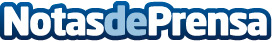 Comienza la producción en serie de la nueva familia de motores Opel  Inversión de 700 millones de euros en la planta de Szentgotthard Flex (Hungría), con capacidad para fabricar 600.000 motores al año.Datos de contacto:OPELNota de prensa publicada en: https://www.notasdeprensa.es/comienza-la-produccion-en-serie-de-la-nueva_1 Categorias: Automovilismo Industria Automotriz http://www.notasdeprensa.es